Инструкция по установке комплекта усиления задней подвески (пружин) на УАЗ Патриот, Пикап, Хантер(UAZ301M, UAZ451M)Электронная версия инструкции находится на нашем сайте Springvar.ruСостав комплекта:Пружина – 2 шт.Чашка верхняя – 2 шт.Чашка нижняя – 2 шт.Стремянка – 4 шт.Гайка М8 самоконтрящаяся – 8 шт.Шайба 8 – 8 шт.Для установки вам понадобятся:ДомкратКлюч для снятия колесаКлюч на 13Ключ с головкой на 17Ключ 19Порядок установкиПоднять машину с помощью штатного или подкатного домкрата, либо с помощью Хай-Джека за силовой порог, или иным способом, обеспечивая устойчивость автомобиля в поднятом положении и снять колесо.Внимание — не ставить домкрат под мост!!!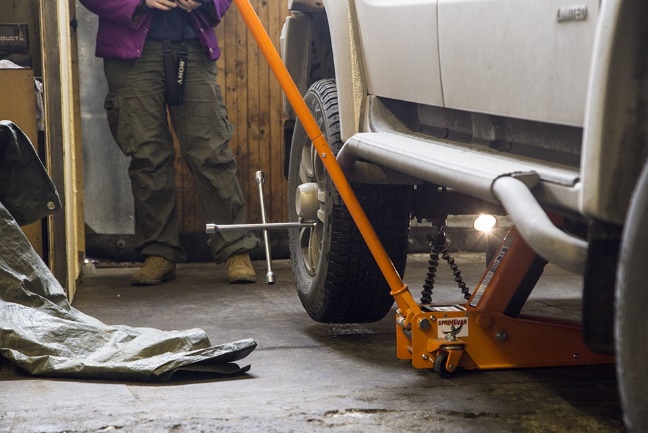 Ключом с головкой на 17 открутить верхний отбойник. Подложить под него верхнюю чашку и установить отбойник вместе с чашкой обратно.Важно! На верхней чашке у опорного круга подрезана кромка. Чашку нужно установить таким образом, чтобы подрезанная кромка была обращена к раме.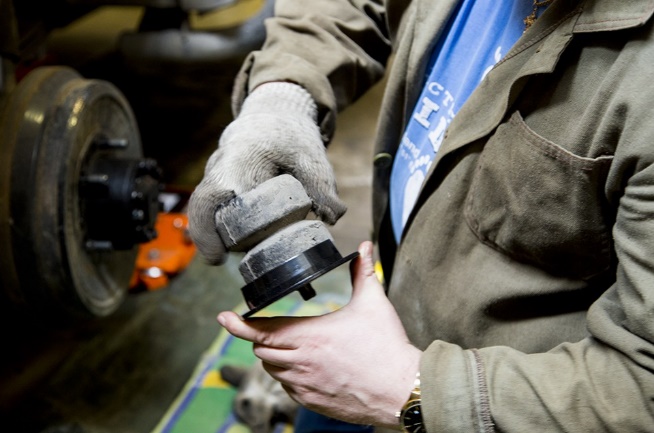 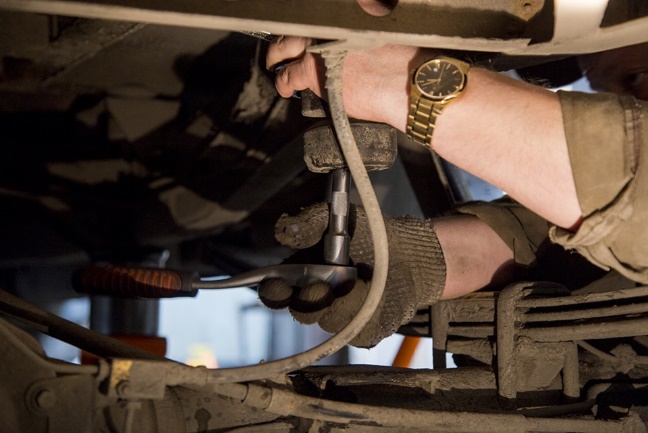 Установить нижнюю чашку на площадку под отбойником. Закрепить чашку при помощи двух стремянок (идут в комплекте) и гаек с шайбами, при этом чашку сдвинуть максимально от колеса, так чтобы стремянка уперлась в площадку отбойника.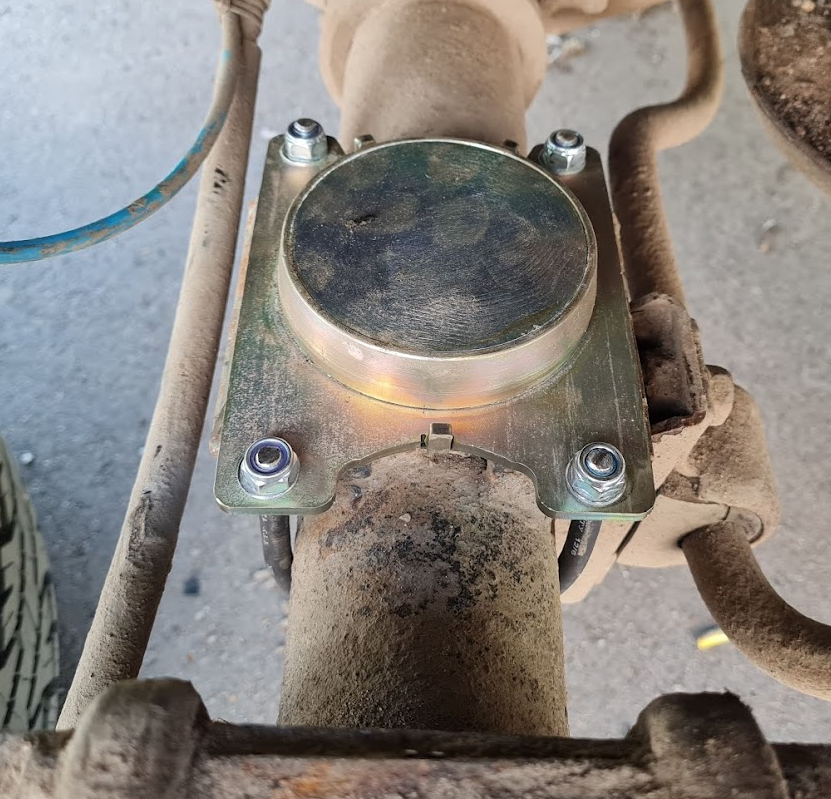 Важно! На нижней чашке имеются «усики». Чашку нужно установить таким образом, чтобы «1 усик» смотрел в сторону рессоры. Смотри фото выше.Установить пружину.  Для облегчения установки пружину можно сжать, например, стяжными ремнями или стяжками для пружин.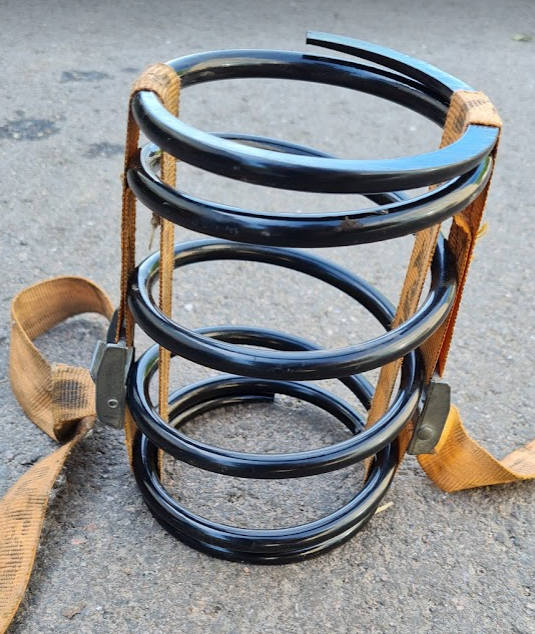 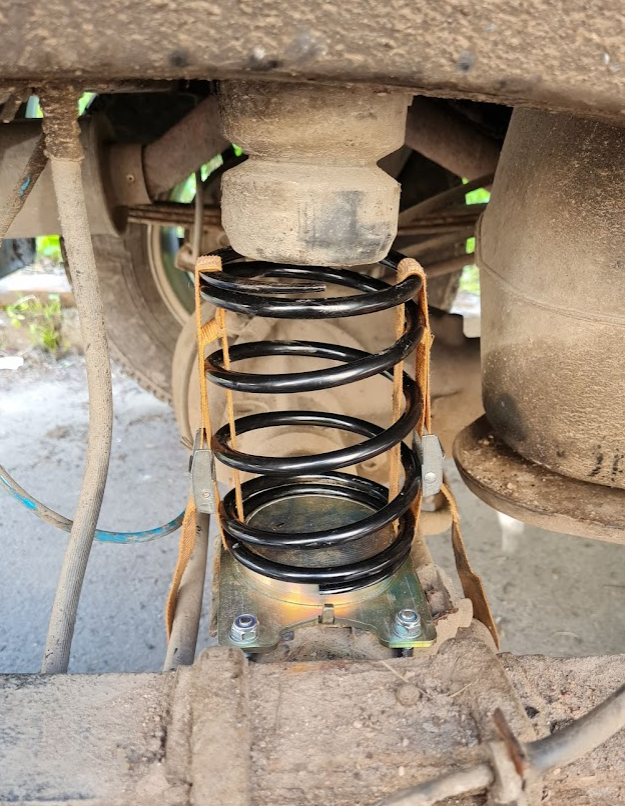 Освободить пружину от стяжных ремней или пружинных стяжек. Убедитесь, что пружина встала правильно на посадочные места!Установить на место колесо и опустить машину.Повторить пункты 1-5 для другой стороны.Проконтролировать положение пружин.Важно! Пружины должны стоять вертикально, без перекосов, параллельно друг другу, при движении по неровной дороге не должно быть скрипов, щелчков и стуков.
На новых автомобилях возможно подтирание отбойника по пружине с наружной стороны, в этом случае рекомендуем сдвинуть нижнюю чашку на 2..4 мм ближе к колесу.После завершения установки не забывайте проверить затяжку колесных гаек!
Удачи на дорогах!